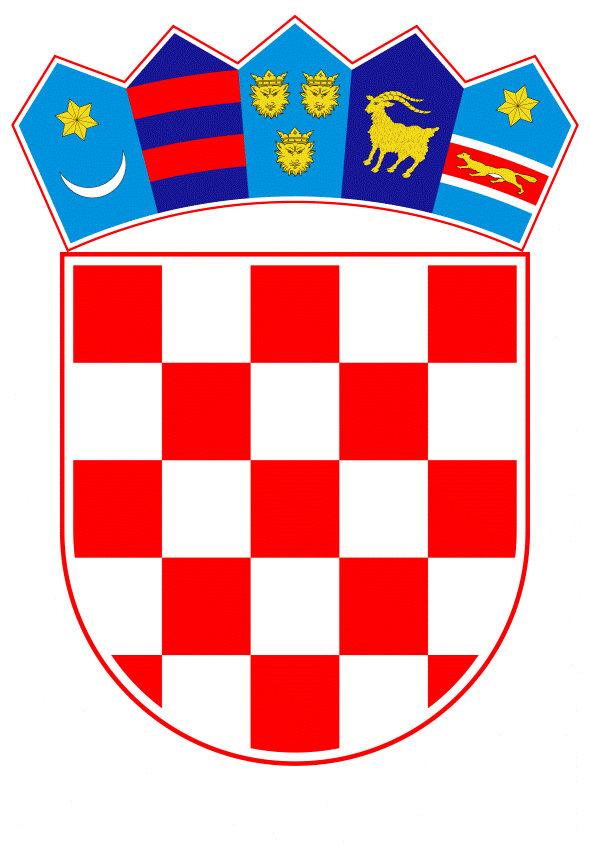 VLADA REPUBLIKE HRVATSKEZagreb, 26. rujna 2019.____________________________________________________________________________________________________________________________________________________Banski dvori | Trg Sv. Marka 2  | 10000 Zagreb | tel. 01 4569 222 | vlada.gov.hrPRIJEDLOG Na temelju članka 45c. stavka 6., a u vezi s člankom 41. točkom c) Zakona o državnim službenicima („Narodne novine“, broj 92/05, 142/06, 77/07, 107/07, 27/08, 34/11, 49/11, 150/11, 34/12, 49/12, 37/13, 38/13, 01/15, 138/15, 61/17 i 70/19), Vlada Republike Hrvatske je na sjednici održanoj __. ___ 2019. godine donijela O D L U K U o popisu radnih mjesta vezanih uz poslove upravljanja i kontrole korištenja fondova za unutarnje poslove u Ministarstvu unutarnjih poslova I.Ovom Odlukom utvrđuje se popis radnih mjesta vezanih uz poslove upravljanja i kontrole korištenja fondova za unutarnje poslove u Ministarstvu unutarnjih poslova II. Radna mjesta vezana uz poslove upravljanja i kontrole korištenja fondova za unutarnje poslove su radna mjesta u Upravi za europske poslove, međunarodne odnose i fondove Europske unije Ministarstva unutarnjih poslova, kao Odgovornom tijelu u sustavu upravljanja i kontrole fondova za unutarnje poslove. Na temelju točke 2. Odluke Vlade Republike Hrvatske o određivanju nadležnih tijela u sustavu upravljanja i kontrole Fonda za azil, migracije  integraciju i Fonda za unutarnju sigurnosti ustanovljenih u sklopu Višegodišnjeg financijskog okvira 2014. – 2020., Klasa: 022-03/14-04/453, Urbroj: 50301-09/06-14-2  od 26. studenoga 2014. godine, a sukladno članku 26. stavku 1. Uredbe (EU) br. 514/2014 o utvrđivanju općih odredaba o Fondu za azil, migracije te integraciju i o Instrumentu za financijsku potporu u području policijske suradnje, sprečavanja i suzbijanja kriminala te upravljanja krizama (fondovi za unutarnje poslove), ministar unutarnjih poslova Odlukom, Klasa: 011-01/18-01/352, Urbroj: 511-01-152-18-2 od 13. prosinca 2018. godine, odredio je Upravu za europske poslove, međunarodne odnose i fondove Europske unije Odgovornim tijelom u sustavu upravljanja i kontrole nadležnim za upravljanje Fondom za azil, migracije i integraciju te Fondom za unutarnju sigurnost u okviru Višegodišnjeg financijskog okvira 2014. – 2020. godine.III.Nazivi radnih mjesta iz točke II. ove Odluke su: 	A165 – policijski službenik za praćenje i analizuA257- stručni suradnikA167 - policijski službenik za praćenje i analizuA233 – stručni suradnikA169 – policijski službenik za praćenje i analizuA234 – stručni suradnik.IV.  Radna mjesta iz točke II. u vezi s točkom III. ove Odluke odnose se na one ustrojstvene jedinice Ministarstva unutarnjih poslova koje sukladno Uredbi o unutarnjem ustrojstvu toga tijela obavljaju funkciju tijela iz točke II. ove Odluke. V.Ova Odluka stupa na snagu danom donošenja. KLASA: URBROJ: Zagreb, ___. __ 2019. 								            PREDSJEDNIK		mr.sc. Andrej PlenkovićO b r a z l o ž e n j e Stupanjem na snagu Zakona o izmjenama i dopunama Zakona o državnim službenicima („Narodne novine“, broj 70/19) člankom 41. Zakona o državnim službenicima („Narodne novine“, broj 92/05, 142/06, 77/07, 107/07, 27/08, 34/11, 49/11, 150/11, 34/12, 49/12, 37/13, 38/13, 01/15, 138/15, 61/17 i 70/19) propisana je, uz do sada propisane, iznimka od potrebe provođenja postupka prijma u državnu službu sukladno planu prijma, prilikom prijma  državnog službenika na poslove upravljanja i kontrole korištenja europskih strukturnih i investicijskih fondova, i u slučaju prijma državnog službenika na poslove upravljanja i kontrole korištenja fondova za unutarnje poslove (Fond za azil, migracije i integraciju i Fond za unutarnju sigurnost).Nadalje, člankom 45.  stavkom 5. navedenog Zakona propisan je izuzetak u primjeni odredaba stavaka 1. - 4. navedenog članka za prijam službenika na poslove upravljanja i kontrole korištenja europskih strukturnih i investicijskih fondova (u daljnjem tekstu: ESI fondovi). Navedene odredbe tiču se načina provjere podataka o državnim službenicima stavljenim na raspolaganje Vladi (kojima su ukinuta radna mjesta te nisu mogli biti raspoređeni u državnom tijelu na druga radna mjesta, jer nema slobodnih radnih mjesta za koja ispunjavaju uvjete za raspored) te obveze njihovog pozivanja na provjeru kompetencija. Navedeno izuzeće za poslove upravljanja i kontrole korištenja ESI fondova propisano je budući da na raspolaganju Vladi u pravilu nema službenika koji imaju kompetencije za rad na poslovima upravljanja i kontrole korištenja ESI fondova te kako bi se ubrzao postupak zapošljavanja na tim poslovima. Člankom 45c. stavkom 6. navedenog Zakona propisano je kako će popis radnih mjesta vezanih uz poslove upravljanja i kontrole korištenja ESI fondova biti utvrđen odlukom Vlade Republike Hrvatske, a na prijedlog središnjeg tijela državne uprave nadležnog za poslove fondova Europske unije. Vlada Republike Hrvatske donijela je Odluku o popisu radnih mjesta vezanih uz poslove upravljanja i kontrole korištenja europskih strukturnih i investicijskih fondova u tijelima državne uprave, Klasa: 022-03/17-04/298, Urbroj: 50301-25/06-17-2 od 31. kolovoza 2017. godine, kojom, međutim, nisu utvrđena radna mjesta u Odgovornom tijelu – Upravi za europske poslove, međunarodne odnose i fondove Europske unije, Ministarstva unutarnjih poslova, na kojima se obavljaju poslovi upravljanja i kontrole korištenja Fonda za azil, migracije i integraciju i Fonda za unutarnju sigurnost ustanovljenih u sklopu Višegodišnjeg financijskog okvira 2014. – 2020. godine (fondovi za unutarnje poslove).Plaće državnih službenika raspoređenih na radna mjesta iz ove Odluke financiraju se putem Tehničke pomoći fondova za unutarnje poslove te nisu na teret državnog proračuna.Uzimajući u obzir sve naprijed navedeno, predlaže se donošenje ove Odluke.  Predlagatelj:Ministarstvo regionalnoga razvoja i fondova Europske unije Predmet:Prijedlog odluke o popisu radnih mjesta vezanih uz poslove upravljanja i kontrole korištenja fondova za unutarnje poslove u Ministarstvu unutarnjih poslova